Male ein TRAUER – Bild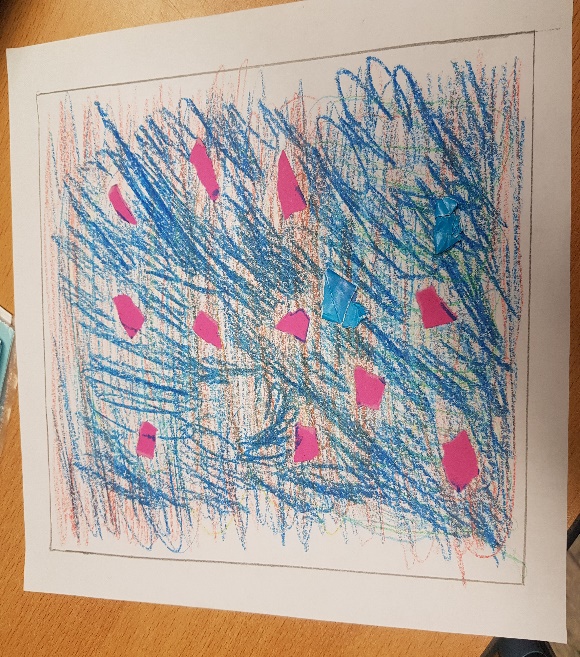 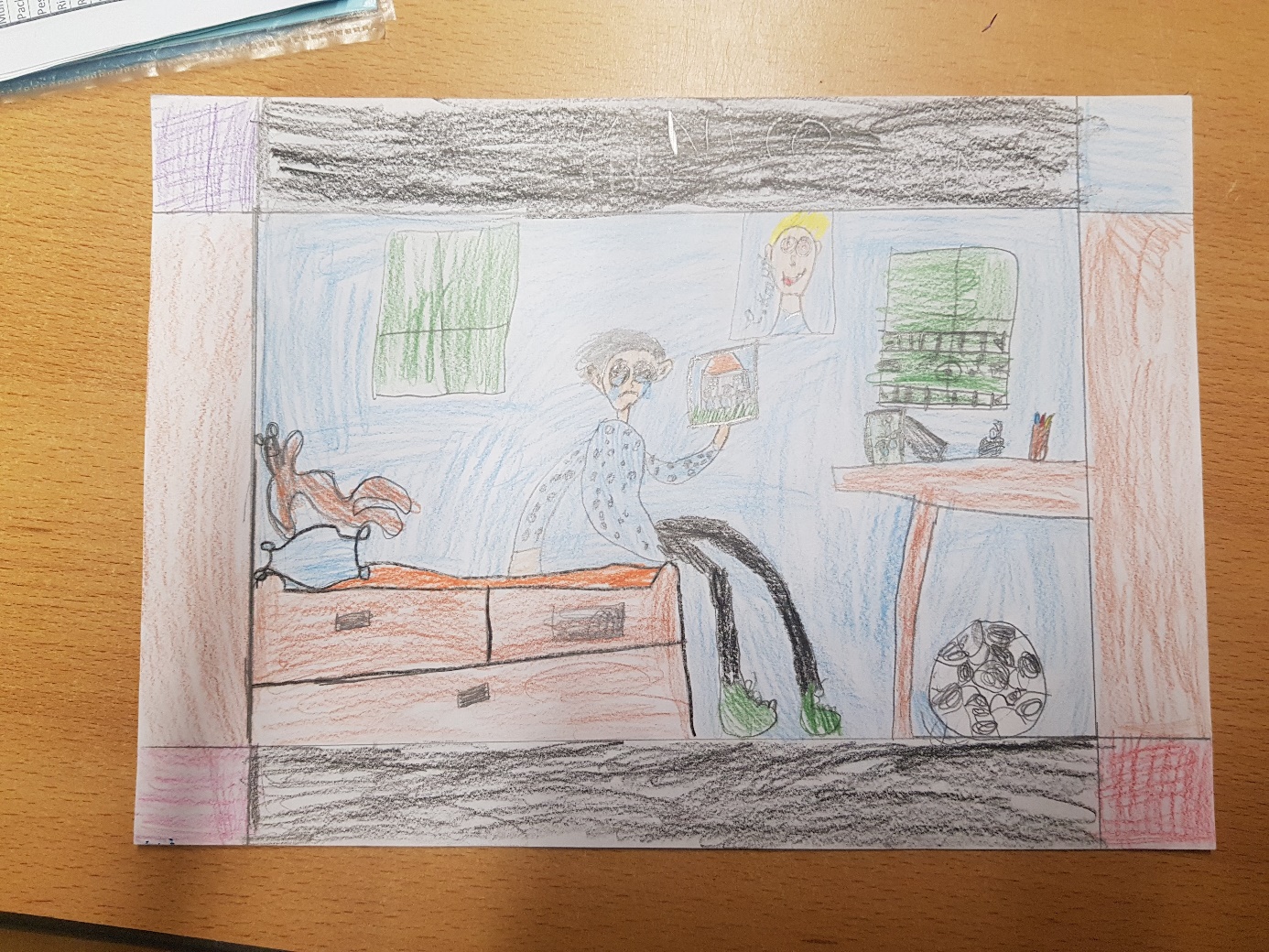 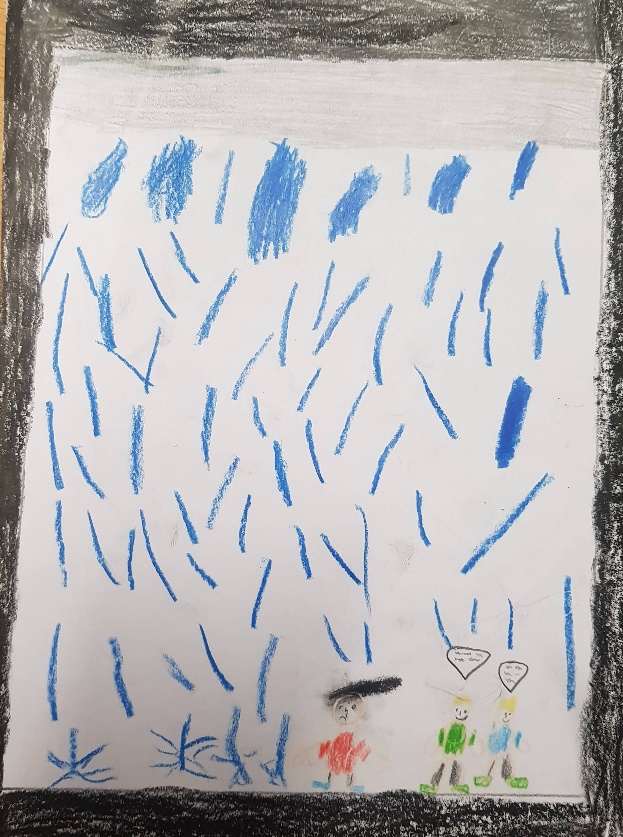 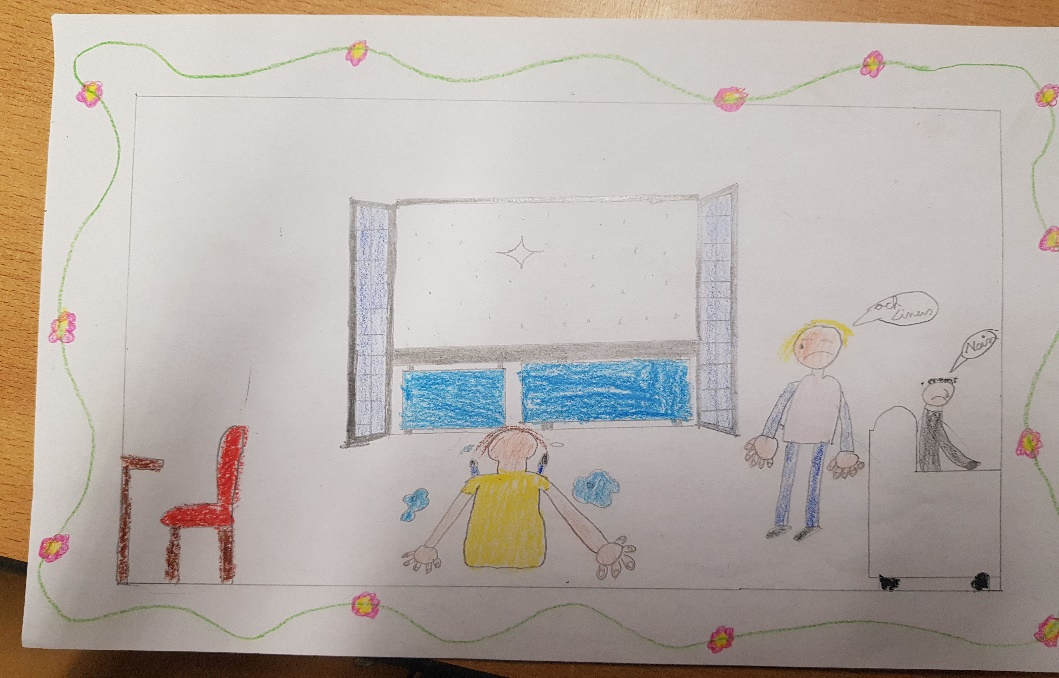 